Алгоритм реализации моделиПрогнозирование ожидаемых результатов (предметных, метапредметных и личностных), соотнесенных с целью и задачами реализации программы (обучающих, воспитательных и развивающих). При этом предметные результаты определяются как совокупность:Теоретической подготовки ребенка: теоретические знания (по основным разделам учебно-тематического плана программы); владение специальной терминологией по тематике программы;Практической подготовки ребенка: практические умения и навыки, предусмотренные программой (по основным разделам учебного плана программы); владение специальным оборудованием и оснащением; творческие навыки (творческое отношение к делу и умение воплотить его в готовом продукте.Метапредметные результаты:Учебно-интеллектуальные умения: умение подбирать и анализировать специальную литературу; умение пользоваться компьютерными источниками информации; умение осуществлять проектную и исследовательскую работу;Учебно-коммуникативные умения: умение слушать и слышать педагога; умение выступать перед аудиторией; умение вести полемику, участвовать в дискуссии;Учебно-организационные умения и навыки: умение организовать свое рабочее (учебное) место; навыки соблюдения в процессе деятельности правил безопасности; умение аккуратно выполнять работу.Личностные результаты:Организационно-волевые качества: терпение, воля, самоконтроль;Ориентационные качества: самооценка, интерес к занятиям в детском объединении;Поведенческие качества: конфликтность (отношение ребенка к столкновению интересов (спору) в процессе взаимодействия, тип сотрудничества (отношение ребенка к общим делам детского объединения).Определение содержания образования, обеспечивающего достижение каждого из указанных результатов.Определение технологического оснащения образовательного процесса (технологии, методы, методики, формы организации занятий), обеспечивающих достижение указанных результатов.Определение дескрипторов – индикаторов (конкретных, верифицируемых и проверяемых) достижения каждого из результатов. Дескрипторы должны быть сформулированы предельно конкретно (способен назвать…, способен выполнить конкретное действие…)Определение контрольно-измерительных материалов, позволяющих осуществить диагностику достижения заявленных результатов.6. Определение шкал, позволяющих оценить выявленные результаты освоения дополнительной общеобразовательной общеразвивающей программы и перевести полученный результат в качественную (высокий, средний, низкий) или количественную (% усвоения) оценку.Диагностика результатов обучения является обязательным компонентом образовательного процесса. Она позволяет определить эффективность обучения по программе, помогает детям, родителям, педагогам увидеть результаты своего труда, что создает хороший психологический климат в коллективе и повышает самооценку самого учащегося.В отличие от общего образования, где процесс выявления результатов образовательной деятельности учащихся достаточно четко определен, в дополнительном образовании детей этот вопрос вызывает реальные затруднения у педагогов. Именно поэтому реализация указанных этапов и алгоритма основывается на построении диагностической системы.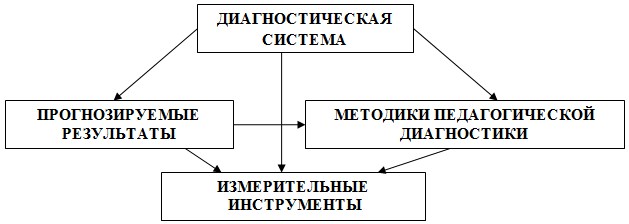 Рис. 2 Модель диагностической системыДиагностическая система включает в себя:Прогнозируемые результаты (исходим из целей и задач);Дескрипторы, раскрывающие конкретные индикаторы достижения тех или иных результатов;Измерительные инструменты определения результативности критерии, показатели;Способы отслеживания и оценки результатов (методики педагогической диагностики);Шкалы и критерии оценивания полученных результатов.Результат образовательной деятельности необходимо рассматривать с точки зрения решения образовательных задач: обучающих, воспитательных, развивающих, сформулированных в дополнительной общеразвивающей программе.  Исходя из воспитательных и развивающих задач конкретной дополнительной общеразвивающей программы формулируем существенные (возможно многокомпонентные) аспекты личностного развития ребёнка.Таким образом, проводим диагностирование по 2-м направлениям:1) уровня обученности2) уровня личностного развитияОсновная задача диагностирования уровня обученности детей – оценка реального объёма и качества знаний, умений и навыков.Основная задача диагностирования уровня личностного развития детей – оценка влияния занятости выбранным видом деятельности на их личностное развитие с учётом индивидуальных особенностей учащихся.Как правило, есть тяга педагогов к выделению как можно большего количества воспитательных задач и сформированных личностных качеств, полагая, что в этом случае диагностирование будет более полным. Это отнимает много времени, и в итоге результаты получаются размытыми. Чтобы этого избежать, необходимо провести ранжирование задач и ожидаемых результатов по степени важности:При решении обучающих задач: выделение теоретического (что учащийся должен знать) и практического (что учащийся должен уметь) аспектов;При решении воспитательных и развивающих задач: выделение основных показателей личностного развития, формируемых в процессе освоения вида деятельности, нравственных ценностей, навыков поведения,Системность оценки качества обеспечивается организацией мониторинга образовательной деятельности, основными методами которого являются самоанализ, собеседование, анализ документации, посещение и анализ занятий, анкетирование, опрос, педагогическое наблюдение, анализ результатов усвоения учащимися дополнительных общеразвивающих программ и другие.Алгоритм оценки качества освоения дополнительной общеразвивающей программы1 уровень – педагог дополнительного образования осуществляет оценку усвоения дополнительной общеразвивающей программы учащимися во всех учебных группах.Критерии оценки (образования, развития, воспитания и социализации детей) разрабатываются педагогом в соответствии с дополнительной общеразвивающей программой.Инструмент оценки результатов: диагностические задания, итоговые творческие работы, тесты, защита проектов, анализ продуктов творческой деятельности и др.Фиксация результатов – таблицы результатов по группам оформляются в формате MicrosoftEФорма обобщения – сводная таблица усвоения дополнительных общеразвивающих программ по всем группам, экспозе (отчет) в карту эффективности педагога.Таким образом, формируется обобщение 1 уровня.2 уровень – заведующий отделом – оценка качества усвоения дополнительных общеразвивающих программ всех педагогов отдела.Критерий оценки – доля освоивших дополнительную общеразвивающую программу к общему количеству учащихся в отделе.Инструмент оценки результатов – изучение карт эффективности, таблиц, диаграмм, отчетов педагогов отдела.Фиксация результатов – сводная таблица данных всех педагогов отдела.Форма обобщения информации – отчет в карту эффективности руководителя отдела, аналитическая справка.Таким образом, формируется обобщение 2 уровня.3 уровень – заместитель директора – оценка качества результатов реализации дополнительных общеразвивающих программ, реализуемых во всех отделах и структурных подразделениях учреждения.Критерии оценки – доля освоивших дополнительную общеразвивающую программу к общему количеству учащихся в учреждении.Инструмент оценки результатов – отчеты, аналитические справки, карта эффективности руководителя отдела.Фиксация результатов – сводная таблица показателей по учреждению.Форма обобщения информации – отчет в карту эффективности заместителя директора, аналитическая справка, проведение самообследования, подготовка материалов для публичного доклада.Таким образом, формируется обобщение 3 уровня.4 уровень – директор – оценка качества результатов усвоения дополнительных общеразвивающих программ, реализуемых в учреждении.Критерии оценки – соответствие уровня усвоения дополнительных общеразвивающих программ государственному заданию.Инструмент оценки результатов – отчеты, аналитические справки, карты эффективности заместителей директора по УВР, НМР.Фиксация результатов – карта эффективности руководителя ОУ, приказы об утверждении отчетов и анализов деятельности.Форма обобщения информации – публичный доклад на педагогическом совете, размещение отчетных документов о результатах образовательной деятельности за учебный год в открытом доступе через сайт учреждения.